.Intro : 16 countsSIDE ROCK L, TOGETHER, SIDE ROCK  R, TOGETHER  (2X)PIVOT ½ TURN L, SHUFFLE FWD, PIVOT ¼ TURN R, CROSS SHUFFLE( NB: Restart here in wall 2 after 16 counts, then start again facing 6 o`clock).SIDE ROCK, ¼ PADDLE TURN  L, STEP R FWD, 1/2 PADDLE TURN  RL CROSS SAMBA,  R CROSS SAMBA,  JAZZ  BOX ¼ TURN L, TOGETHERRESTART : In wall 2 after  16 counts, then Start again facing  6 o’clockContact  Choreographer: Maryloo : maryloo.win68@gmail.com - WEBSITE : www.line-for-fun.comMad Love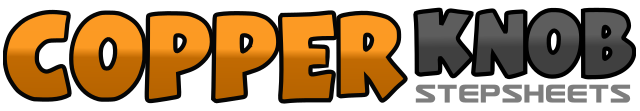 .......Count:32Wall:4Level:Improver.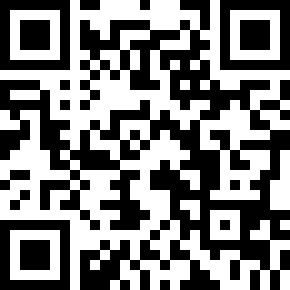 Choreographer:Maryloo (FR) - January 2019Maryloo (FR) - January 2019Maryloo (FR) - January 2019Maryloo (FR) - January 2019Maryloo (FR) - January 2019.Music:Mad Love - Sean Paul & David GuettaMad Love - Sean Paul & David GuettaMad Love - Sean Paul & David GuettaMad Love - Sean Paul & David GuettaMad Love - Sean Paul & David Guetta........1-2Rock R to R, recover to L&3-4Step R nex tot L, rock L to L, recover to R&5-6Step L next to R, rock R to R, recover to L&7-8Step R next to L, rock L to L, recover to R&1-2Step  L next to R, step R fwd, pivot ½ turn L ( weight on L) (6.00)3&4Triple  fwd : R.L.R.5-6Step  L fwd, pivot ¼ turn R ( weight on R) ( 9.00)7&8Cross L over R, step R to side, cross L over R1-2Rock R to side, recover on L3&4&Make 1/8 turn L point R to side, recover on L, make 1/8 turn L point R to side , recover on L (6.00)5Step R fwd6&7&8&Make 1/4 turn R point L to  side, recover on R, make 1/8 turn R point L to side, recover on R, make 1/8 turn R point L to side, recover on R (12.00)1&2Cross L over R, rock R to R side, recover on L3&4Cross R over L, rock L to L side, recover on R5-6-7-8&Cross L over R, ¼ turn L stepping  back on R (9.00), step L to side, step R to side, step L next to R( &)